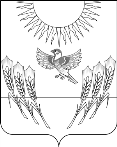 АДМИНИСТРАЦИЯ ВОРОБЬЕВСКОГО МУНИЦИПАЛЬНОГО РАЙОНА ВОРОНЕЖСКОЙ ОБЛАСТИП О С Т А Н О В Л Е Н И Еот  25 февраля 2021 г.   №  235  	.    	            с. ВоробьевкаО признании утратившим силу постановления администрации Воробьевского муниципального района от 30.09.2015г. №385 «Об утверждении положения  о порядке осуществления контроля в сфере закупок  товаров, работ, услуг для обеспечения муниципальных нужд Воробьевского муниципального района»           В соответствии с постановлением правительства Российской Федерации от  1.10.2020 г. №1576 «Об утверждении Правил осуществления контроля в сфере закупок товаров, работ, услуг в отношении заказчиков, контрактных служб, контрактных управляющих, комиссий по осуществлению закупок товаров, работ, услуг и их членов, уполномоченных органов, уполномоченных учреждений, специализированных организаций, операторов электронных площадок, операторов специализированных электронных площадок и о внесении изменений в Правила ведения реестра жалоб, плановых и внеплановых проверок, принятых по ним решений и выданных предписаний, представлений» администрация Воробьевского муниципального района постановляет:Признать утратившим силу постановление администрации Воробьевского муниципального района от 30.09.2015г. №385 «Об утверждении положения  о порядке осуществления контроля в сфере закупок  товаров, работ, услуг для обеспечения муниципальных нужд Воробьевского муниципального района».Глава Воробьевского                                                    М. П. Гордиенкомуниципального района					 Руководитель аппарата администрации муниципального района                                                    Ю.Н. Рыбасов25.02.2021 г.